1. Formål og omfangFormålet med denne prosedyren er å sikre at offentlige myndigheter som NOKUT og Sjøfartsdirektoratet blir varslet om vesentlige endringer i skolens virksomhet, kurstilbud eller annen vesentlig endring av skolens organisatoriske struktur eller noen av dens enheter, som berører utdanningen.Prosedyren gjelder administrativ- og faglig ledelse ved Trøndelag høyere yrkesfagskole (THYF) og omfatter alle utdanningsområder ved THYF.2. Ansvar og myndighetVed vesentlige endringer som omfatter alle utdanningsområder ved THYF er rektor ansvarlig for å sørge for varsling av offentlige myndigheter.For endringer som berører et utdanningsområde spesielt, er utdanningsleder ansvarlig for å varsle offentlig myndighet. Utdanningsleder søker bistand hos rektor og/eller administrasjonen ved THYF ved behov.3. Eksempel på vesentlig endringHva er en vesentlig endring? Hva gjør du hvis du er usikker på om endringen skal rapporteres?Et eksempel på vesentlig endring er de organisatoriske endringene som skjedde ved overgang fra organisering av THYF gjennom studiesteder til organisering gjennom utdanningsområder som ble satt i verk fra og med 1. august 2023.Dersom det er usikkerhet knyttet til om endringene er av vesentlig betydning, kontaktes NOKUT, Sjøfartsdirektoratet (SDIR) eller Norsk sveiseteknisk forbund (NSF) for avklaring.4. BeskrivelseVed alle endringer i skolens virksomhet, kurstilbud eller annen vesentlig endring av skolens struktur som berører fagskoletilbudene skal NOKUT varsles skriftlig. Når det gjelder maritime fagskoletilbud, skal i tillegg Sjøfartsdirektoratet varsles skriftlig.Ved endringer som berører den sveisetekniske utdanningen ved THYF, skal Norsk sveiseteknisk forbund varsles skriftlig.KryssreferanserEksterne referanser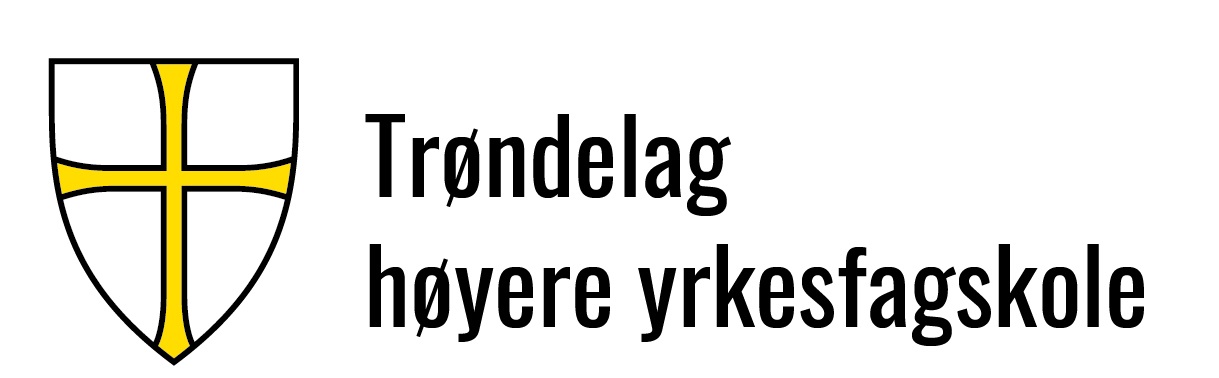 Dok.id.: 3.7.12Varsling ved vesentlige endringerVarsling ved vesentlige endringerVarsling ved vesentlige endringerVarsling ved vesentlige endringerProsedyreUtgave:1.01Skrevet av:Hans Tore MikkelsenGjelder fra:17.01.2024Godkjent av:Svein Ove DyrdalSidenr:1 av 11.6.4ENDRING OG GODKJENNING AV PROSEDYRER1.6.9PRO.1: Utarbeide og vedlikeholde dokumenter i kvalitetsportalen3.7.11Håndtering av endringer ved Trøndelag høyere yrkesfagskole (THYF)2.2 Process control2.2.1 Processes2.2.2 Managing changes2.3 Documented information2.3.3 Maintaining accreditations04 Forskrift om kvalifikasjonskrav og sertifikater for sjøfolk 22. desember 2011, nr. 1523, § 14), med senere endringer